Potten reinigen en desinfecteren  doe je als volgt: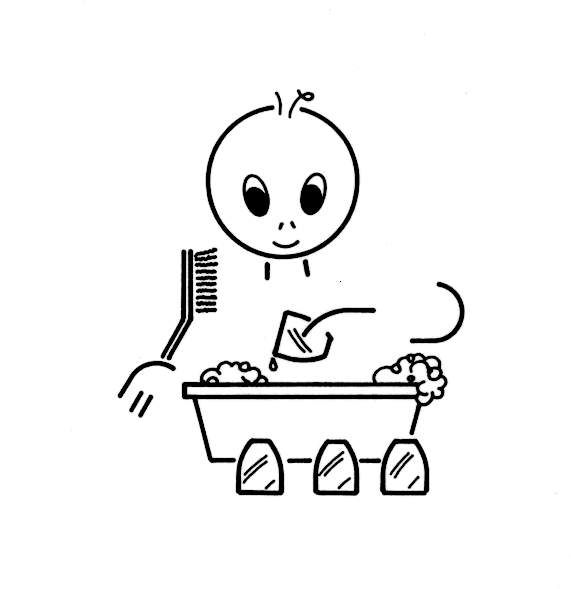 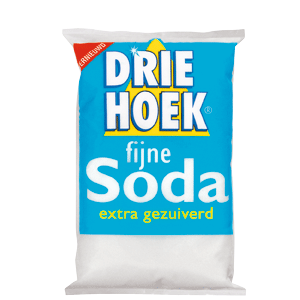 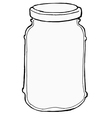 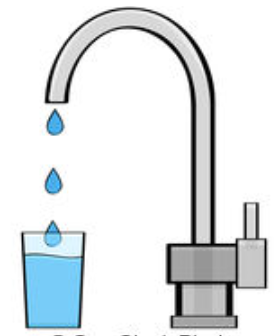 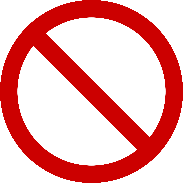 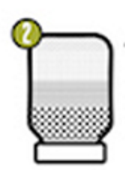 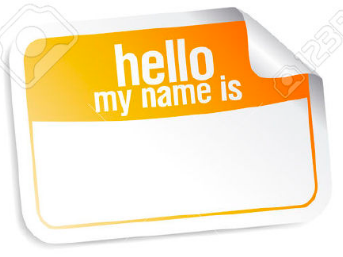 Reinig de pot en deksel met afwasmiddel en een borstel
(etiketten eraf!)
Vul de afwasbak met heet water en de soda.
Doe de pot en deksel in de bak en zorg dat de pot helemaal onderwater staat.
Laat de pot minimaal 5 minuten in het water liggen.
Pak de pot en deksel uit het water met de 2 vorken.
Raak de binnenkant van de pot en deksel niet meer aan met de handen.
Spoel de binnenkant van de pot en deksel na met warm water. Niet afdrogen.Zet de pot minimaal 5 minuten omgekeerd op een niet gebruikte theedoek / keukenpapier.Schroef zolang je de pot nog niet gebruikt, de deksel erop.
Vul de pot met het eindproduct. Zet de pot 5 minuten op de kop.
Plak een etiket met je naam, klas, datum en product erop.